Сегодня поговорим о том:— как и из чего составляют меню для детей в детском саду;— как организовать индивидуальное меню для ребенка;и о том от чего зависит количество приемов пищи.Подробную информацию читайте в карточках ниже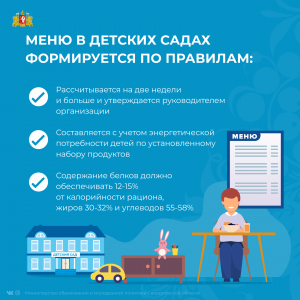 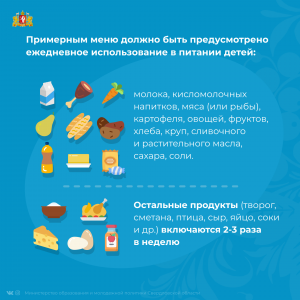 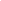 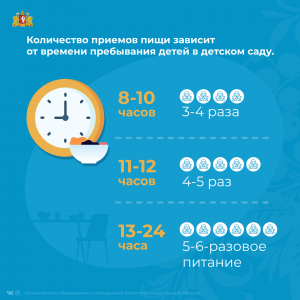 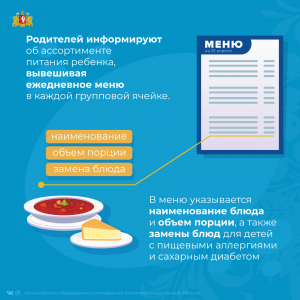 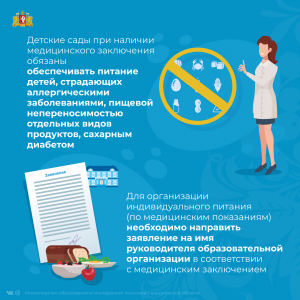 